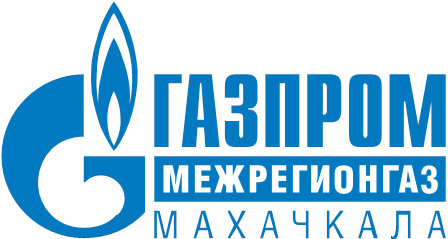 ОБЪЯВЛЕНИЕ26.06.2018 г.г. Махачкала Поставщик газа призывает абонентов произвести сверку платежейС 1 июля 2018 г. ожидается утверждение Республиканской службой по тарифам Дагестана новой розничной цены на природный газ для населения. В  связи с этим ООО «Газпром межрегионгаз Махачкала» призывает абонентов – потребителей газа произвести сверку платежей в территориальном участке (абонентском пункте) по месту жительства и, в случае имеющейся задолженности за поставленный газ, погасить её. Там же абоненты могут получить консультацию по вопросам начислений за газ.Абонентам, с установленными приборами учета газа, необходимо сообщить информацию о показаниях счетчика газа, в противном случае перерасчет суммы к оплате будет произведен с учетом новых цен.Для абонентов ООО «Газпром межрегионгаз Махачкала» работает «горячая линия» по вопросам оплаты за газ и газопотребления 8–800–200–98–04.ПРЕСС-СЛУЖБА ООО «ГАЗПРОМ МЕЖРЕГИОНГАЗ МАХАЧКАЛА» _______________________________________________________________________Контактный телефон:Е-mail:Веб-сайт8 (8722) 68-53-51, 8-928-808-72-40 (для СМИ) f0050130@dag.kawkazrg.ruhttp://mkala-mrg.ru 